О проведении эвакуационных мероприятий в чрезвычайных ситуациях природного и техногенного характера на территории Мариинско-Посадского муниципального округа Чувашской РеспубликиВ целях реализации Федерального закона от 21 декабря 1994 г. № 68-ФЗ (с изменениями от 09 октября 2002 г., от 22 августа 2004 г. и д.р.) «О защите населения и территории от чрезвычайных ситуаций природного и техногенного характера», постановления Правительства Российской Федерации от 30 декабря 2003 г. № 794 «О единой государственной системе предупреждения и ликвидации чрезвычайных ситуаций», а также в целях совершенствования координации деятельности эвакуационных органов на случай чрезвычайных ситуаций природного и техногенного характера, администрация Мариинско-Посадского муниципального округа Чувашской Республики постановляет:1.Утвердить Положение об организации и обеспечении эвакуационных мероприятий в чрезвычайных ситуациях природного и техногенного характера на территории Мариинско-Посадского муниципального округа Чувашской Республики (Приложение № 1).Утвердить Положение о пунктах временного размещения и длительного проживания населения на территории Мариинско-Посадского муниципального округа Чувашской Республики (Приложение №2)Утвердить Перечень пунктов временного размещения и длительного проживания населения на территории Мариинско-Посадского муниципального округа Чувашской Республики (Приложение № 3).4. Признать утратившими силу: 1) постановление администрации Мариинско-Посадского района Чувашской Республики  от 05 декабря 2014 г. №818 «О проведении эвакуационных мероприятий в чрезвычайных ситуациях природного и техногенного характера на территории Мариинско-Посадского района Чувашской Республики»;2) постановление администрации Мариинско-Посадского района Чувашской Республики от 18 сентября 2021 г. № 456 «О внесении изменения в постановление администрации Мариинско-Посадского района   Чувашской   Республики   от 05 декабря 2014 года № 818 «О проведении эвакуационных мероприятий в чрезвычайных ситуациях природного и техногенного характера на территории Мариинско-Посадского района Чувашской Республики».5. Контроль за исполнением постановления возложить на Можаева В.А. – первого заместителя главы администрации Мариинско-Посадского муниципального округа –начальника Управления по благоустройству и развитию территорий.Настоящее постановление вступает в силу со дня его официального опубликования.Глава Мариинско-Посадскогомуниципального округа                                                                 В.В. ПетровПриложение № 1 к постановлению администрации Мариинско-Посадского муниципального округа Чувашской Республикиот 21.11.2023 № 1507Положениеоб организации и обеспечении эвакуационных мероприятий в чрезвычайных ситуациях природного и техногенного характера на территории
Мариинско-Посадского муниципального округа Чувашской РеспубликиОбщие положенияНастоящее Положение определяет основные задачи, порядок планирования, организации и проведения эвакуационных мероприятий на территории Мариинско- Посадского муниципального округа при возникновении чрезвычайных ситуаций (далее - ЧС).Эвакуационные мероприятия планируются, готовятся заблаговременно и осуществляются при возникновении ЧС.Основные понятия и определения.Эвакуация населения в мирное время - комплекс мероприятий по организованному вывозу (выводу) населения из зон ЧС или вероятной чрезвычайной ситуации природного и техногенного характера и его кратковременному размещению в заблаговременно подготовленных по условиям первоочередного жизнеобеспечения безопасных районах (местах).Зона чрезвычайной ситуации (зона ЧС) - это территория, на которой сложилась чрезвычайная ситуация.Безопасный район (место) - территория, находящаяся вне пределов зоны вероятной чрезвычайной ситуации, установленная для населенных пунктов, имеющих потенциально опасные объекты экономики и объекты иного назначения, подготовленная для размещения населения, эвакуируемого из зоны бедствия или зоны ЧС.Жизнеобеспечение населения - комплекс экономических, организационных, инженерно - технических и социальных мероприятий для защиты населения и территорий от ЧС природного и техногенного характера и социальной защиты пострадавших.Основные элементы жизнеобеспечения эвакуируемого населения:а)	обеспечение жильем;б)	охрана общественного порядка;в)	противопожарное обеспечение;г)	медико-санитарное обеспечение;д)	инженерное обеспечение;е)	материально-техническое обеспечение.Эвакуация населения организуется, планируется и осуществляется по террито- риально-производственному принципу.Эвакуация проводится в один или два этапа:й этап: эвакуация населения из зон ЧС в безопасные районы (пункты временного размещения – ПВР, расположенные вне этих зон). Под пункты временного размещения используются профилактории, дома отдыха, пансионаты, гостиницы, кинотеатры, учебные заведения, клубы и другие помещения, соответствующие условиям временного проживания;й этап: при затяжном характере ЧС или невозможности возвращения в места постоянной дислокации проводится перемещение населения с пунктов временного размещения на пункты, где возможно длительное проживание и всестороннее обеспечение, пункты длительного проживания – ПДП, находящиеся на территории Мариинско-Посадского муниципального округа Чувашской Республики, или по решению председателя комиссии по предупреждению и ликвидации чрезвычайных ситуаций и обеспечению пожарной безопасности Чувашской Республики, на территорию сопредельного муниципального округа в Чувашской Республике.Под ПДП используются санатории, профилактории, дома отдыха, пансионаты, турбазы, гостиницы, оздоровительные лагеря и другие помещения, соответствующие условиям длительного проживания. При необходимости используется подселение эвакуированных на жилую площадь местного населения.Исходя из возможной обстановки на территории Мариинско-Посадского муниципального округа заблаговременно подбираются места размещения и расселения населения (пункты временного размещения и длительного проживания).В зависимости от времени и сроков проводятся следующие варианты эвакуации населения: упреждающая (заблаговременная), экстренная (безотлагательная):1) при получении достоверных данных о вероятности возникновения ЧС проводится упреждающая (заблаговременная) эвакуация населения из зон возможного действия поражающих факторов (прогнозируемых зон ЧС).2) в случае возникновения ЧС проводится экстренная (безотлагательная) эвакуация населения.Комиссия по предупреждению и ликвидации чрезвычайных ситуаций и обеспечению пожарной безопасности Мариинско-Посадского муниципального округа Чувашской Республики принимается решение о проведении эвакуационных мероприятий при угрозе возникновения или возникновении чрезвычайных ситуаций соответственно федерального и межрегионального, регионального и межмуниципального, муниципального характера.Планирование и организация эвакуации населения, размещения эвакуируемого населения и возвращения его после ликвидации чрезвычайных ситуаций в места постоянного проживания возлагаются на эвакуационную комиссию Мариинско-Посадского муниципального округа Чувашской Республики.К эвакуационным органам в Мариинско-Посадском муниципальном округе Чувашской Республики относятся:а) эвакоприемная комиссия Мариинско-Посадского муниципального округа Чувашской Республики; б)  эвакуационные комиссии организаций;в) приемные эвакуационные пункты, расположенные на территории Мариинско-Посадского муниципального округа Чувашской Республики;г) пункты временного размещения для проживания пострадавшего населения в чрезвычайных ситуациях природного и техногенного характера;д) группы направления на маршрутах пешей эвакуации;е) оперативные группы по вывозу (вводу) эвакуируемого населения.В целях оповещения населения, организации связи и управления эвакуационными мероприятиями используются: средства массовой информации, операторы сотовой связи Чувашской Республики, телефонные сети общего пользования.Эвакуационные комиссии, создаваемые в Мариинско-Посадском муниципальном округе (городском и сельских поселений), заблаговременно определяют и сообщают организациям, участвующим в эвакуационных мероприятиях, о местах размещения эвакуационных органов и объектов эвакуации: пунктов посадки (высадки), пунктов временного размещения (ПВР), пунктов длительного проживания (ПДП).Основы планирования эвакуационных мероприятий:Организация проведения эвакуации осуществляется органом местного самоуправления и эвакуационными комиссиями, создаваемыми ими совместно с органами гражданской защиты, находящимся на территории Мариинско-Посадского муниципального округа (городском и сельских поселений), в компетенцию которых входит решение вопросов защиты населения и территорий от ЧС.Задачами эвакуационных комиссий органа местного самоуправления и организаций являются:а)	учет эвакуируемого населения;б)	контроль за развертыванием пунктов временного размещения, пунктов длительного проживания;в)	управление эвакуацией населения;г)	обеспечение транспортом.Эвакуационными комиссиями органа местного самоуправления совместно с органами гражданской защиты, расположенными на территории муниципального округа (сельского поселения), разрабатывается в установленном порядке план эвакуации в случае возникновения ЧС и пояснительная записка к плану эвакуации.В зависимости от обстановки различают три режима функционирования эвако- комиссий:Режим повседневной деятельности - функционирование при нормальной производственно-промышленной, радиационной, химической и гидрометеорологической обстановке, отсутствие эпидемии, ведение долгосрочных работ по ликвидации последствий стихийных бедствий.Режим повышенной готовности - функционирование при угрозе возникновения ЧС в мирное время.Режим чрезвычайной ситуации - функционирование при возникновении и ликвидации ЧС в мирное время.Решение о введении соответствующего режима функционирования органов Мариинско-Посадского муниципального округа на территории Мариинско-Посадского муниципального округа Чувашской Республики с учетом конкретной обстановки принимается председателем комиссии по предупреждению и ликвидации чрезвычайных ситуаций и обеспечению пожарной безопасности Мариинско-Посадского муниципального округа Чувашской Республики, главой Мариинско-Посадского муниципального округа Чувашской Республики.Основными мероприятиями в различных режимах функционирования эвако- комиссий являются:В режиме повседневной деятельности:а)	разработка документов, планов проведения эвакуационных мероприятий;б)	учет по численности и категории населения, попадающего в опасные зоны при возникновении ЧС;в)	определение маршрутов эвакуации;г)	планирование и решение вопросов всестороннего жизнеобеспечения населения при возникновении ЧС;д)	учет, планирование и уточнение вопросов транспортного обеспечения эвакуации населения при возникновении ЧС в мирное время;е) создание пунктов временного размещения на территории Мариинско-Посадского муниципального округа Чувашской Республики;ж)	подготовка эвакуационных комиссий к выполнению возложенных на них задач;з) обучение администраций сборных и приемных эвакуационных пунктов, пунктов временного размещения;и) пропаганда знаний в области защиты населения и территорий от чрезвычайных ситуаций и обеспечения пожарной безопасности; 2.4.2. В режиме повышенной готовности:а) приведение в готовность эвакоприемной комиссии;б) уточнение категории и численности эвакуируемого (отселяемого) населения на территории Мариинско-Посадского муниципального округа Чувашской Республики;в) уточнение плана проведения эвакуации природного и техногенного характера;г) организация подготовки к развертыванию сборных и приемных эвакуационных пунктов, пунктов временного размещения, а также пунктов посадки (высадки) на транспортные средства на территории Мариинско-Посадского муниципального округа Чувашской Республики;д) контроль за подготовкой и порядком использования всех видов транспортных средств, выделяемых для вывоза населения из опасных районов и с промежуточных пунктов эвакуации;е) контроль за приведением в готовность имеющихся защитных сооружений, противорадиационных укрытий в районах сборных эвакуационных пунктов, пунктов посадки на транспортные средства;В режиме чрезвычайной ситуации:а) организация круглосуточного дежурства руководящего состава эвакоприемной комиссии;б) организация оповещения населения и подачи транспорта к пунктам посадки;в) сбор эвакуируемого (отселяемого) населения и его отправка в пункты временного  размещения;г) развертывание сборных и приемных эвакуационных пунктов, промежуточных пунктов эвакуации, пунктов временного размещения;д) поддержание устойчивой связи с ПВР, ПДП, транспортными службами;е) организация работ по жизнеобеспечению населения, пострадавшего от ЧС.Организация проведения эвакуационных мероприятийПри получении достоверного прогноза возникновения ЧС организуются и проводятся мероприятия, цель которых заключается в создании благоприятных условий для организованного вывоза или вывода населения из зоны ЧС.Подготовительные мероприятия:а)	приведение в готовность эвакуационных комиссий, администраций ПВР, ПДП и уточнение порядка их работы;б)	уточнение численности населения, подлежащего эвакуации пешим порядком и транспортом;в)	распределение транспортных средств;г)	подготовка маршрутов эвакуации, установка дорожных знаков и указателей;д)	подготовка к развертыванию ПВР, ПДП и пунктов посадки (высадки) населения;е)	проверка готовности систем оповещения и связи;ж)	приведение в готовность имеющихся защитных сооружений.С получением сигнала на проведение эвакуации населения осуществляются следующие мероприятия:а)	оповещение председателей эвакокомиссий предприятий и организаций, а также населения о начале и порядке проведения эвакуации;б)	развертывание и приведение в готовность эвакокомиссий, ПВР, ПДП;в)	сбор и подготовка к отправке в безопасные районы населения, подлежащего эвакуации (отселению);г)	подача транспортных средств к пунктам посадки населения на транспорт;д)	прием и размещение эвакуируемого населения в безопасных районах, заблаговременно подготовленных для его жизнеобеспечения.Обеспечение эвакуационных мероприятийВ целях создания условий для организованного проведения эвакуации планируются и осуществляются мероприятия по следующим видам обеспечения: транспортному, медико-санитарному, охране общественного порядка и безопасности дорожного движения, инженерному, материально-техническому, связи и оповещения, разведки.Транспортное обеспечение эвакуации населения из зон ЧС - это комплекс мероприятий, охватывающих подготовку, распределение и эксплуатацию транспортных средств, предназначенных для выполнения эвакоперевозок. Для эвакуации населения требует наличия парка транспортных средств, возможности их привлечения к осуществлению  эвакомероприятий (в том числе и транспорта, находящегося в личном пользовании), максимального использования транспортных коммуникаций.Работа общественного транспорта в ходе эвакуации населения предполагает  различные варианты его возможного использования:доставка населения от мест жительства к пунктам временного размещения; доставка от мест жительства до мест размещения;вывоз (вывод) эвакуируемого населения из зоны чрезвычайных ситуаций в безопасные районы.Для организованного осуществления автотранспортных перевозок и создания условий устойчивого управления ими на всех этапах эвакуации создаются специальные автомобильные формирования, а именно - автомобильные колонны, группы транспорта и транспорта, находящегося в личном пользовании граждан.Автомобильные колонны формируются на основе автотранспортных предприятий общего пользования и автотранспорта организаций других отраслей экономики.Личный транспорт владельцев объединяется в группы (отряды) на основе добровольного согласия его владельцев. Транспортные средства личного пользования заблаговременно регистрируются и учитываются.Транспортное обеспечение  эвакуационных мероприятий на территории Мариинско-Посадского муниципального округа возлагается на аварийно-спасательную авто- транспортную и дорожную службу обеспечения гражданской обороны Мариинско-Посадского муниципального округа.Медико-санитарное обеспечение эвакуации включает в себя проведение  органами  здравоохранения организационных, лечебных, санитарно-гигиенических и противоэпидемических мероприятий, направленных на охрану здоровья эвакуируемого населения, своевременное оказание медицинской помощи пострадавшим от ЧС, заболевшим и подучившим травмы в ходе эвакуации, а также предупреждение возникновения и распространения инфекционных заболеваний.При проведении эвакуации осуществляются следующие лечебнопрофилактические мероприятия:- развертывание медицинских пунктов на пунктах временного размещения, пунктах посадки (высадки) и в пути следования, а также организация на них дежурства медицинского персонала для оказания медицинской помощи эвакуируемому населению;организация обслуживания нетранспортабельных больных;контроль за санитарным состоянием мест пунктов временного размещения для  эвакуируемого населения;непрерывное наблюдение за эпидемиологической обстановкой, выявление инфекционных больных и выполнение других противоэпидемических мероприятий;снабжение медицинских пунктов, лечебно-профилактических, сантарноэпидемиологических учреждений и формирований здравоохранения, привлекаемых к обеспечению эвакуируемого населения медицинским имуществом.Медико-санитарное обеспечение эвакуируемого населения осуществляется по территориальному принципу. Руководство медико-санитарным обеспечением осуществляет главный врач БУ «Мариинско-Посадская ЦРБ им. Н.А.Геркена».Своевременность развертывания медицинских пунктов в пунктов временного размещения, их оснащение медицинским имуществом, качество медицинского обслуживания эвакуируемого населения на этих пунктах,  в пути следования и в местах размещения на территории Мариинско-Посадского муниципального округа возлагаются на  спасательную медицинскую службу гражданской обороны в соответствии с разработанными планами медицинского обеспечения.4.3. Охрана общественного порядка и обеспечение безопасности дорожною движения осуществляются силами ОМВД России по Мариинско-Посадскому району и включает в себя следующие мероприятия:осуществление нарядами полиции пропускного режима (блокирование автомагистралей и пешеходных путей), предусматривающего пресечение проезда транспорта и прохода граждан, не занятых в проведении эвакуационных, спасательных и друзах неотложных мероприятий;проведение выборочного контроля технического состояния транспортных средств, предназначенных для эвакоперевозок;оказание содействия (при необходимости) должностным лицам, ответственным за проведение эвакуационных мероприятий, в мобилизации транзитного транспорта в целях обеспечения быстрейшего вывоза людей из зон ЧС;охрана порядка и обеспечение безопасности на эвакообьектах (ПВР/ПДП пункты посадки и высадки, маршрутах эвакуации, в населенных пунктах и в местах размещения эвакуированного населения), предупреждение паники и распространения дезинформирующих слухов;охрана объектов в установленном порядке;регулирование дорожного движения на маршрутах эвакуации;сопровождение автоколонн с эвакуируемым населением;обеспечение установленной очередности перевозок по автомобильным дорогам и режима допуска транспорта в зоны ЧС;борьба с преступностью, мародерством в населенных пунктах, на маршрутах эвакуации и в местах размещения населения;организация регистрации в Территориальном пункте УФМС по Чувашской Республике в Мариинско-Посадском районе эвакуированного населения и ведение адресно-справочной работы (создание банка данных о нахождении граждан, тактированных из зон ЧС).Инженерное обеспечение создает необходимые условия для эвакуации населения из зон ЧС путем обустройства инженерной инфраструктуры мест сбора эваконаселения и  размещения его в безопасных районах.Характер и объемы выполняемых задач инженерного обеспечения зависят от условий, обстановки, вида и масштаба эвакуации населения, наличия сил и средств.Инженерное оборудование районов и размещение эвакуируемого населения включает в себя:оборудование общественных зданий, сооружений и устройство временных сооружений для размещения эвакуируемых:оборудование сооружений для размещения временных торговых точек, медицинских пунктов, полевых хлебопекарен, бань и других объектов быта;оборудование пунктов водоснабжения.Инженерное обеспечение эвакуационных мероприятий на территории Мариинско-Посадского муниципального округа Чувашской Республики возлагается на инженерную службу Мариинско-Посадского муниципального округа Чувашской Республики. Материально-техническое обеспечение эвакуации заключается в организации технического обслуживания и ремонта транспортных средств в процессе эвакуации, снабжении горюче-смазочными материалами и запасными частями, водой, продуктами питания и предметами первой необходимости, обеспечении необходимым имуществомОрганизация и координирование материально-технического обеспечения осуществляется отделом мобилизационной подготовки, специальных программ, ГО и ЧС администрации Мариинско-Посадского муниципального округа.Обеспечение связи в период эвакуации заключается в оснащении ПВР, ПДП, органов управления эвакомероприятиями стационарными или передвижными средствами связи, в организации и осуществлении бесперебойной связи на всех этапах эвакуации.Особое значение имеют информирование и инструктаж населения в ходе проведения эвакомероприятий. Для этих целей могут использоваться электронные средства массовой информации, уличные громкоговорители, установленные на транспортных средствах, наглядная информация.Приложение № 2 к постановлению главы Мариинско-Посадского муниципального округа Чувашской РеспубликиОт 21.11.2023 № 1507Положениео пунктах временного размещения и длительного проживания населения
Мариинско-Посадского муниципального округа Чувашской РеспубликиОбщие положенияНастоящее Положение определяет основные задачи, порядок организации и функционирования пунктов временного размещения и длительного проживания населения.Пункты временного размещения и длительного проживания (ПВР, ПДП) населения являются элементом окружного звена Мариинско-Посадской территориальной подсистемы Единой государственной системы по предупреждению и ликвидации ЧС (ТП РСЧС).Пункты временного размещения и длительного проживания создаются решением главы Мариинско-Посадского муниципального округа на базе близлежащих общественных учреждений (кинотеатров, клубов, школ и др.).В своей деятельности ПВР, ПДП руководствуются законодательством Российской Федерации. Чувашской Республики, распоряжениями и постановлениями главы Мариинско-Посадского муниципального округа Чувашской Республики, а также настоящим Положением.Основные задачи ПВР, ПДППункты временного размещения и длительного проживания населения предназначены для приема, временного размещения или длительного проживания, учета и первоочередного жизнеобеспечения населения, выведенного из зон чрезвычайных ситуаций или возможных чрезвычайных ситуаций.Основными задачами ПВР, ПДП являются:В режиме повседневной деятельности:а)	планирование и подготовка к осуществлению мероприятий по организованному приему населения, выводимого из зон возможных ЧС;б)	разработка необходимой документации:в)	заблаговременная подготовка помещений, инвентаря и средств связи;г)	обучение администрации ПВР, ПДП по вопросам приема, учета и размещения населения в чрезвычайных ситуациях;д)	практическая отработка вопросов оповещения, сбора и функционирования администрации ПВР, ПДП:е)	участие в проводимых отделом мобилизационной подготовки, специальных программ, ГО и ЧС администрации Мариинско-Посадского муниципального округа Чувашской Республики учениях, тренировках и проверках.В режиме чрезвычайной ситуации:а)	полное развертывание ПВР, ПДП, подготовка к приему и размещению населения;б)	организация учета прибывающего населения и его размещения;в)	установление связи с эвакокомиссией, отделом мобилизационной подготовки, специальных программ, ГО и ЧС администрации Мариинско-Посадского муниципального округа, комиссией по ЧС и ОПБ Мариинско-Посадского муниципального округа и службами  Мариинско-Посадского муниципального округа Чувашской Республики:г)	организация жизнеобеспечения населения;д)	информация об обстановке для прибывающих на ПВР, ПДП людей:е)	предоставление докладов о ходе приема и размещения населения в эвакокомиссию  округа.Состав ПBP, ПДПАдминистрация ПВР, ПДП включает в себя:а)	начальника ПВР, ПДП и его заместителя:б)	группу регистрации и учета населения;в)	группу размещения населения;г)	стол справок;д)	группу охраны общественного порядка;е)	комнату матери и ребенка.Начальник ПВР, ПДП и его заместитель назначаются распоряжением председателя Мариинско-Посадской комиссии по ЧС и ОПБ администрации Мариинско-Посадского муниципального округа.Остальной личный состав назначается руководителем объекта, на который возложено развертывание ПВР, ПДП.Для функционирования ПВР, ПДП выделяются силы и средства служб округа:а)	от ОМВД России по Мариинско-Посадскому району - сотрудники и транспорт с громкоговорящей связью для обеспечения охраны общественного порядка и регулирования движения в округе размещения ПВР, ПДП;б)	от медицинской службы - врач и средний медперсонал для организации медпункта;в)	от службы торговли и питания - представитель службы, а также средства и персонал для организации пункта питания.Указанные силы и средства выделяются по планам соответствующих служб, утверждаемым председателем Мариинско-Посадской комиссии по ЧС и ОПБ.Организация работы ПВР,ПДПРуководители объектов, на которых возложено развертывание ПВР, ПДП  организуют разработку документов, материально-техническое обеспечение, необходимое для осуществления функционирования ПВР, ПДП практическое обучение администрации и несут персональную ответственность за готовность ПВР, ПДП.Основным документом, регламентирующим работу ПВР, ПДП является настоящее Положение.В своей деятельности ПВР, ПДП взаимодействуют с эвакуационной комиссией, Мариинско-Посадской комиссией по ЧС и ОПБ, а также с другими органами, принимающими участие в проведении эвакомероприятий в округе.В целях организации работы ПВР, ПДП разрабатываются следующие документы:а)	приказ о создании пунктов временного размещения и длительного проживания;б)	функциональные обязанности администрации ПВР, ПДП;в)	календарный план действий администрации ПВР, ПДП:г)	штатно-должностной список ПВР, ПДП:д)	план размещения эваконаселения;е)	журнал учета прибытия населения на пункт временного размещения;ж)	схема оповещения и сбора администрации ПВР, ПДП:з)	схема связи и управления;и)	журналы принятых и отданных распоряжений;к)	указатели и таблички.Пункты временного размещения и длительного проживания разворачиваются в мирное время при угрозе или возникновении ЧС по распоряжению председателя комиссии ЧС и ОПБ, главы Мариинско-Посадского муниципального округа Чувашской Республики.С получением распоряжения (указания) руководитель объекта - начальник ПВР, ПДП организует прием и размещение эвакуируемого населения согласно календарному плану ПВР, ПДП.Размещение эвакуируемого населения осуществляется в помещениях организации, на площадях которой развертывается ПВР, ПДП с использованием ее материально- технических средств и оборудования. В случае необходимости функционирование объекта по решению главы Мариинско-Посадского муниципального округа Чувашской Республики временно приостанавливается.Для размещения медицинского пункта, разворачиваемого медицинской службой округа, и организации пункта питания, разворачиваемого службой торговли и питания. начальник ПВР, ПДП предусматривает отдельные помещения.Все вопросы по жизнеобеспечению эвакуируемого населения начальник ПВР, ПДП решает совместно с эвакуационной комиссией и комиссиями по ЧС и ОПБ органов местного самоуправления.Расходы на проведение мероприятий по временному размещению населения, в том числе на использование запасов материально-технических, продовольственных, медицинских и иных средств, понесенные органами местного самоуправления и организациями, возмещаются в порядке, определяемом Кабинета Министров Чувашской Республики.Приложение № 3 к постановлению главы Мариинско-Посадского муниципального округа Чувашской Республики21.11.2023 № 1507Переченьпунктов временного размещения и длительного проживания населения на территории Мариинско-Посадского муниципального округа Чувашской РеспубликиЧăваш РеспубликинСĕнтĕрвăрри муниципаллă округĕн администрацийĕЙ Ы Ш Ă Н У        №Сĕнтĕрвăрри хули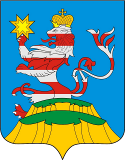 Чувашская РеспубликаАдминистрацияМариинско-Посадскогомуниципального округа П О С Т А Н О В Л Е Н И Е  21.11.2023 № 1507г. Мариинский Посад№п/пФактический адрес учреждения, контактный телефонНаименование учрежденияНаименование учрежденияФ.И.О. руководителя учреждения, контактный телефонВместимость (номеров, корпусов, классов/человек)Наличие имущества (для развертывания и содержания пунктов временного размещения)Организация жизнеобеспечения населения в ПВРОрганизация жизнеобеспечения населения в ПВРОрганизация жизнеобеспечения населения в ПВРОрганизация жизнеобеспечения населения в ПВРОрганизация жизнеобеспечения населения в ПВР№п/пФактический адрес учреждения, контактный телефонНаименование учрежденияНаименование учрежденияФ.И.О. руководителя учреждения, контактный телефонВместимость (номеров, корпусов, классов/человек)Наличие имущества (для развертывания и содержания пунктов временного размещения)Медицинская помощь (учреждения, персонал, техникаОбеспечение водой (учреждения, персонал, техникаОбеспечение продуктами питания и продовольственным сырьем (учреждения, персонал, техника)Обеспечение продуктами питания и продовольственным сырьем (учреждения, персонал, техника)Обеспечение коммунально-бытовыми услугами (учреждения, персонал, техника)Пункты временного размещенияПункты временного размещенияПункты временного размещенияПункты временного размещенияПункты временного размещенияПункты временного размещенияПункты временного размещенияПункты временного размещенияПункты временного размещенияПункты временного размещенияПункты временного размещенияПункты временного размещения1.429570, г.Мариинский Посад, ул.Котовского, д.36429570, г.Мариинский Посад, ул.Котовского, д.36Государственное автономное профессиональное образовательное учреждение Чувашской Республики «Мариинско-Посадский технологический техникум» Министерства образования и молодежной политики Чувашской РеспубликиНиколаев Николай Петрович, (883542)2-15-68898712463761/200имеетсяБУ "Мариинско-Посадская центральная районная больница им. Н.А.Геркена" Минздрава Чувашии(ул.Николаева,д.57)Персонал-3Техника -1МУП ЖКУ «Мариинский» Мариинско-Посадского муниципального округа  Чувашской Республики (ул.Советская, д.3)Персонал-6Техника-1МУП ЖКУ «Мариинский» Мариинско-Посадского муниципального округа  Чувашской Республики (ул.Советская, д.3)Персонал-6Техника-1ГА ПОУ ЧР «Мариинско-Посадский технологический техникум» (столовая техникума)Персонал – 4Техника - 1ГА ПОУ ЧР «Мариинско-Посадский технологический техникум» (Прачечная при техникуме)Персонал-3Техника -12.429570, г.Мариинский Посад, ул.Лазо,д.76429570, г.Мариинский Посад, ул.Лазо,д.76Государственное автономное профессиональное образовательное учреждение Чувашской Республики «Мариинско-Посадский технологический техникум» Министерства образования и молодежной политики Чувашской РеспубликиНиколаев Николай Петрович,(883542)2-15-68,898712463761/50имеетсяБУ "Мариинско-Посадская центральная районная больница им. Н.А.Геркена" Минздрава Чувашии(ул.Николаева,д.57)Персонал-3Техника -1МУП ЖКУ «Мариинский» Мариинско-Посадского муниципального округа  Чувашской Республики (ул.Советская, д.3)Персонал-6Техника-1МУП ЖКУ «Мариинский» Мариинско-Посадского муниципального округа  Чувашской Республики (ул.Советская, д.3)Персонал-6Техника-1ГА ПОУ ЧР «Мариинско-Посадский технологический техникум»(столовая техникума)Персонал – 2Техника - 1ГА ПОУ ЧР «Мариинско-Посадский технологический техникум» (прачечная при техникуме)Персонал-3Техника -13.429584, Мариинско-Посадский район, с.Шоршелы, ул.30 лет Победы, д.14429584, Мариинско-Посадский район, с.Шоршелы, ул.30 лет Победы, д.14МБОУ «Шоршелская СОШ им.А.Г.Николаева»Егорова Елена Николаевна,8(83542)35-2-90, 8(83542)35-2-661/300имеетсяШоршелская врачебная амбулатория(с.Шоршелы, ул.30 лет Победы, д.12)Персонал-3Техника-1МУП ЖКУ «Шоршелы»  Мариинско-Посадского муниципального округа Чувашской РеспубликиПерсонал-4Техника-1МУП ЖКУ «Шоршелы»  Мариинско-Посадского муниципального округа Чувашской РеспубликиПерсонал-4Техника-1МБОУ «Шоршелская СОШ им.А.Г.Николаева»Персонал-3Техника-1-4.429565,Мариинско-Посадский район, д.Эльбарусово, ул.Центральная, д.4429565,Мариинско-Посадский район, д.Эльбарусово, ул.Центральная, д.4МБОУ «Эльбарусовская СОШ»,Ефимов Дмитрий Анатольевич,8(83542)3-92-421/150имеетсяОктябрьская врачебная амбулатория с.Октябрьское, ул.Кушникова, д.24)Персонал-3Техника -1Начальник Эльбарусовского территориального отдела  Управления по благоустройству и развитию территорий администрации Мариинско-Посадского муниципального округа Чувашской Республики, Персонал-4Техника-1Начальник Эльбарусовского территориального отдела  Управления по благоустройству и развитию территорий администрации Мариинско-Посадского муниципального округа Чувашской Республики, Персонал-4Техника-1МБОУ «Эльбарусовская СОШ, (столовая школы)Персонал-3Техника-1МБОУ «Эльбарусовская СОШ», (прачечная при школе)Персонал-3Техника-15.429560, Мариинско-Посадский район, с.Октябрьское, ул.Кушникова, д.2429560, Мариинско-Посадский район, с.Октябрьское, ул.Кушникова, д.2МБОУ «Октябрьская СОШ»Охоткин Алексей Николаевич, 8(83542)28-3-811/200имеетсяОктябрьская врачебная амбулатория(с.Октябрьское, ул.Кушникова, д.24)Персонал-3Техника -1Начальник Октябрьского территориального отдела  Управления по благоустройству и развитию территорий администрации Мариинско-Посадского муниципального округа Чувашской Республики,Персонал-4Техника-1Начальник Октябрьского территориального отдела  Управления по благоустройству и развитию территорий администрации Мариинско-Посадского муниципального округа Чувашской Республики,Персонал-4Техника-1МБОУ «Октябрьская СОШ» (столовая школы)Персонал-3Техника-1-6.429564, Мариинско-Посадский район, д.Кугеево, ул.Молодежная,34429564, Мариинско-Посадский район, д.Кугеево, ул.Молодежная,34МБОУ «Кугеевская ООШ»Мельникова Любовь Алексеевна,891706694611/150имеетсяОктябрьская врачебная амбулатория(с.Октябрьское, ул.Кушникова, д.24)Персонал-3Техника -1Начальник Кугеевского  территориального отдела  Управления по благоустройству и развитию территорий администрации Мариинско-Посадского муниципального округа Чувашской Республики, Персонал-4Техника-1Начальник Кугеевского  территориального отдела  Управления по благоустройству и развитию территорий администрации Мариинско-Посадского муниципального округа Чувашской Республики, Персонал-4Техника-1МБОУ «Кугеевская ООШ» (столовая школы)Персонал-3Техника-1МБОУ «Кугеевская ООШ» (прачечная при школе)Персонал-2Техника-17.429573,г.Мариинский Посад, ул.Чкалова, д.61 «Б»429573,г.Мариинский Посад, ул.Чкалова, д.61 «Б»МБОУ «Приволжская ООШ»Иванов Олег Аркадьевич,8(83542)38-3-221/200имеетсяБУ «Мариинско-Посадская центральная районная больница им. Н.А.Геркена» Минздрава Чувашии (ул.Николаева, д.57)Персонал-3Техника -1 МУП ЖКУ «Мариинский» Мариинско-Посадского муниципального округа  Чувашской Республики (ул.Советская, д.3)Персонал-6Техника-1 МУП ЖКУ «Мариинский» Мариинско-Посадского муниципального округа  Чувашской Республики (ул.Советская, д.3)Персонал-6Техника-1МБОУ «Приволжская ООШ» (столовая школы)Персонал-3Техника -1МБОУ «Приволжская ООШ» (прачечная при школе)Персонал-3Техника -1Итого за МОИтого за МО1/1250Пункты длительного пребыванияПункты длительного пребыванияПункты длительного пребыванияПункты длительного пребыванияПункты длительного пребыванияПункты длительного пребыванияПункты длительного пребыванияПункты длительного пребывания429588,Мариинско-Посадский район, с.Сотниково, ул.Полевая, д.25АУ ЧР «Физкультурно-оздоровительный центр» Белые камни» Министерства физической культуры и спорта Чувашской РеспубликиМатюшова Елизавета Викторовна,89051995208,8(8352)55-30-561/550БУ "Мариинско-Посадская центральная районная больница им. Н.А.Геркена" Минздрава ЧувашииПерсонал-3Техника -1АУ ЧР «Физкультурно-оздоровительный центр» Белые камни» Министерства физической культуры и спорта Чувашской РеспубликиПерсонал-9Техника -1АУ ЧР «Физкультурно-оздоровительный центр» Белые камни» Министерства физической культуры и спорта Чувашской РеспубликиПерсонал-8Техника -1АУ ЧР «Физкультурно-оздоровительный центр» Белые камни» Министерства физической культуры и спорта Чувашской РеспубликиПерсонал-9Техника -1Итого за МО1/550